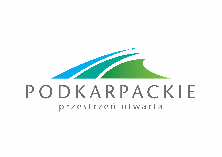 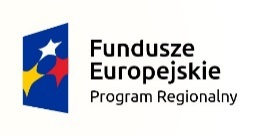 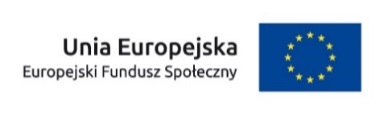 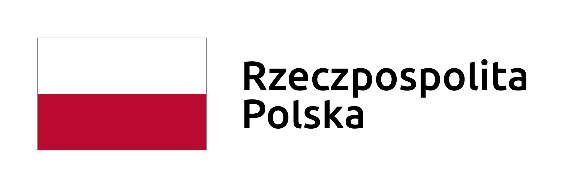 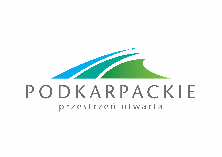 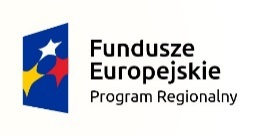 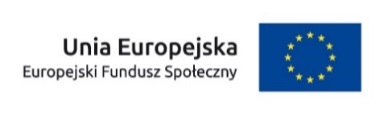 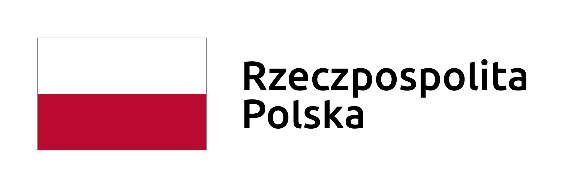    Zał.  nr 1  zapytania o cenęFORMULARZ  OFERTY									………………………………									Miejscowość,           data Imię i Nazwisko / Nazwa Wykonawcy*:  ……………………………………………………..………………………………...…………Adres:  …………………………….……………………………………………………..………………………………...………………Tel. ……………………………………………………………………………………….E-mail: ………………………………………REGON*:|___|___|___|___|___|___|___|___|___|___|___|___|___|___|NIP*  |___|___|___|___|___|___|___|___|___|___|___|___|___|* dotyczy podmiotów gospodarczychW odpowiedzi na zapytanie o cenę na świadczenie usług psychologa w ramach projektu „Aktywny Senior – Radość Życia” nr GOPS.261.3.3.2024 z dnia 17.04.2024 r. oferuję wykonanie w.w. przedmiotu zamówienia za cenę:Oświadczam, że cena zawiera wszystkie koszty jakie ponosi Zamawiający w przypadku wyboru naszej oferty.Oświadczam, że zapoznaliśmy się z treścią zapytania o cenę otrzymanego od Zamawiającego i nie wnoszę do niego zastrzeżeń oraz zdobyłam/łem konieczne informacje do przygotowania oferty.Oświadczam, że uważam się związani niniejszą ofertą przez czas wskazany w zapytaniu o cenę.Zakres objęty zamówieniem:wykonamy we własnym zakresie bez udziału podwykonawców,części zamówienia zamierzamy zlecić  podwykonawcy/podwykonawcom – zakres podzleconego zamówienia oraz nazwy firm podwykonawcy/podwykonawców przedstawiono w zał. nr………………… do oferty.Oświadczam, że zawarte w zapytaniu o cenę postanowienia, ogólne warunki umowy/wzór umowy zostały zaakceptowane i zobowiązuję się w przypadku wyboru tej oferty do zawarcia umowy na wyżej wymienionych warunkach w miejscu i terminie wyznaczonym przez Zamawiającego.Oświadczam, że wypełniłem obowiązki informacyjne przewidziane w art. 13 lub art. 14 RODO wobec osób fizycznych, od których dane osobowe bezpośrednio lub pośrednio pozyskałem w celu ubiegania się 
o udzielenie zamówienia publicznego w niniejszym postępowaniu.Załącznikami do niniejszej oferty są: ….....................      .......................          ………………………….......................................................................(miejscowość)                   (data)                                          (podpis i pieczątka imienna uprawnionego(-ych) przedstawiciela (-i) WykonawcyZał. nr 2 do zapytania o cenę										  ………………………………										Miejscowość,           data Wykaz osóbpotwierdzający spełnianie warunków udziału w postępowaniu Nazwa Wykonawcy:  …………………………………………………………..……………………………….....Adres: …………………………………………………………………………………………………..NIP  |___|___|___|___|___|___|___|___|___|___|___|___|___|** dotyczy podmiotów gospodarczychNa potrzeby zapytania o cenę na świadczenie usług psychologa w ramach projektu „Aktywny Senior – Radość Życia” nr GOPS.261.3.3.2024 z dnia 17.04.2024 r., składam wykaz osób:Wykaz osób*Imię i nazwisko:  ……………………………………………………………………………Wykształcenie:     ……………………………………………………….…………………..Opis doświadczenia:*W razie potrzeby powielić 	Oświadczenie dotyczące podanych informacji:Oświadczam, że wszystkie informacje podane w powyższych oświadczeniach są aktualne i zgodne z prawdą oraz zostały przedstawione z pełną świadomością konsekwencji wprowadzenia zamawiającego w błąd przy przedstawianiu informacji.……….………………………………….……(miejscowość), dnia …………………..…..…. r. …………………………..………( podpis)                                                                                                                                                  Załącznik Nr 3 do zapytania o cenę§1Zamawiający zleca a Wykonawca przyjmuje do wykonania świadczenie usługi psychologa w ramach Projektu pn. ”Aktywny Senior – Radość Życia” współfinansowanego ze środków Europejskiego Funduszu Społecznego Plus oraz budżetu państwa, realizowanego w ramach programu regionalnego Fundusze Europejskie dla Podkarpacia 2021-2027, Priorytet 7/ FEPK.07Działanie 07.18 Usługi społeczne i zdrowotne świadczone w społeczności lokalnej. Usługa, o której mowa w ust. 1 obejmuje:przeprowadzenie zajęć w ilości …. godz. zegarowych (1 godz. = 60 min);zajęcia mogą odbywać się w dni powszednie od poniedziałku  do piątku w godz. ...........od …… do .miejsce świadczenia usługi: Dzienny Dom Pomocy w Grodzisku Dolnym 124a;miejsce/pomieszczenia do przeprowadzenia zajęć zapewnia Zamawiający.§ 2Zapytanie o cenę z dnia 17.04.2024 r., znak: ........... oraz oferta Wykonawcy stanowią integralną część umowy.§ 3Wykonawca zobowiązuje się do:wykonania przedmiotu umowy zgodnie z zapytaniem o cenę  z dnia ….. znak: …oraz ofertą Wykonawcy;wykonania przedmiotu umowy zgodnie ze swoją najlepszą wiedzą i z obowiązującymi przepisami prawa;terminowego i zgodnego z zaakceptowanym harmonogramem wykonania przedmiotu umowy;bieżącej współpracy z Zamawiającym w toku wykonywania przedmiotu umowy;poddania się kontrolom w zakresie wykonania przedmiotu umowy dokonywanej przez Zamawiającego oraz inne uprawnione w tym zakresie podmioty. Wykonawca zapewnia instytucjom wskazanym  
w zdaniu pierwszym, prawo wglądu w dokumenty papierowe i elektroniczne dotyczące niniejszej umowy, w tym dokumenty finansowe’przedstawienia na pisemne wezwanie każdej z instytucji wskazanej w pkt 5) wszelkich informacji 
i wyjaśnień w dotyczących niniejszej umowy;przechowywania dokumentacji związanej z realizacją niniejszej umowy przez okres 5 lat od dnia 31 grudnia roku, w którym Instytucja Pośrednicząca dokonała ostatniej płatności na rzecz Beneficjenta. Zamawiający poinformuje Wykonawcę o dacie rozpoczęcia okresu, o którym mowa w zdaniu pierwszym;zachowania dbałości o środowisko naturalne, poprzez m.in. eliminowanie z użycia przedmiotów jednorazowego użytku wykonanych z tworzyw sztucznych, rezygnacji z używania jednorazowych opakowań, toreb, siatek i reklamówek wykonanych z poliolefinowych tworzyw sztucznych, wykorzystywania przy wykonywaniu umowy materiałów, które pochodzą z recyklingu lub podlegają procesowi recyklingu, itp.przeprowadzenia zajęć z zachowaniem wysokich standardów jakościowych, w sposób zapewniający osiągnięcie zakładanych celów, w wymiarze czasowym wskazanym w opisie przedmiotu zamówienia;przeprowadzenia usługi w dni powszednie w godzinach funkcjonowania Dziennego Domu Pomocy (DDP) tj. od 07.30 do 15.30 na podstawie harmonogramu zaakceptowanego przez Kierownika DDP;świadczenia usługi w języku polskim;przygotowania materiałów, tj. programu zajęć zawierającego treści na poszczególne zagadnienia, oznaczenia przygotowanych materiałów znakiem Unii Europejskiej, znakiem Funduszy Europejskich, oficjalnym logo promocyjnym Województwa Podkarpackiego oraz flagą Rzeczypospolitej Polskiej. Papier zawierający stosowne logotypy zostanie udostępniony Wykonawcy przez Zamawiającego w wersji elektronicznej;informowania uczestników Projektu i opinię publiczną o współfinansowaniu realizacji Projektu przez Unię Europejską w ramach Europejskiego Funduszu Społecznego Plus oraz budżetu państwa;przestrzegania zasady równości szans, w tym równości płci w trakcie realizacji usług w ramach projektu;przekazania Zamawiającemu jednego kompletu przygotowanych materiałów do prowadzenia zajęć oraz prowadzenia dokumentacji prowadzonych zajęć, na którą składają się: dzienniki zajęć zawierające tematy i zakresy zajęć, listy obecności, zgodnie ze wzorami przekazanymi przez Zamawiającego;przechowywania dokumentacji prowadzonych zajęć w sposób zapewniający dostępność, poufność i bezpieczeństwo; współpracy z Kierownikiem DDP, opiekunami DDP, pracownikami socjalnymi oraz Koordynatorem Projektu;zgłaszania stwierdzonych nieprawidłowości;współpracy przy prowadzeniu monitoringu stopnia osiągnięcia wskaźników rezultatów i produktów;umożliwienia wglądu do dokumentów związanych z realizowanym Projektem, w tym dokumentów finansowych przez Zamawiającego uprawnionym podmiotom w zakresie prawidłowości realizacji Projektu;udostępniania dokumentacji związanej z przedmiotem zamówienia podmiotom uprawnionym do przeprowadzania kontroli projektu, w ramach którego prowadzone są zajęcia;Wykonawca zobowiązuje się świadczyć wymienione w § 1 usługi w okresie od ………r. do …..… r. Wykonawca nie może powierzyć wykonania prac będących przedmiotem umowy osobom trzecim bez pisemnej zgody zamawiającego. Za ewentualne działanie lub zaniechanie osób trzecich, Wykonawca odpowiada jak za własne działanie lub zaniechanie. Odpowiedzialność cywilnoprawną wobec osób trzecich za ewentualne szkody powstałe na skutek działań wykonawcy w trakcie realizacji przedmiotu umowy ponosi Wykonawca§ 4Wykonawca za prawidłowe wykonanie przedmiotu niniejszej umowy otrzyma wynagrodzenie w wysokości:………………………. zł brutto (słownie: ….) obliczonej jako iloczyn ceny jednostkowej za 
1 godzinę zegarową ………..zł brutto x ……….. godz. Rozliczenie za wykonanie przedmiotu umowy następować będzie miesięcznie za okres do ostatniego dnia kończącego miesiąc, w którym świadczone są usługi według stawki godzinowej, o której mowa 
w ust. 1 oraz liczby faktycznie przeprowadzonych godzin w danym miesiącu.Warunkiem zapłaty wynagrodzenia jest dostępność środków finansowych, przekazanych przez Instytucję Pośredniczącą, na rachunku bankowym Zamawiającego, służącym do dokonywania płatności w ramach przedmiotowego projektu. Zamawiający nie ponosi odpowiedzialności za opóźnienie w zapłacie wynagrodzenia spowodowane brakiem środków na rachunku bankowym Zamawiającego, przeznaczonym do dokonywania płatności w ramach przedmiotowego projektu. W przypadku, o którym mowa w zdaniu poprzedzającym, Wykonawca nie jest uprawniony do naliczania odsetek ustawowych za opóźnienie w zapłacie.Nie przewiduje się udzielania zaliczek na poczet wykonania zamówienia.Rozliczenie nastąpi za faktyczną ilość zrealizowanych godzin.Zamawiający potrąci z każdego wynagrodzenia miesięcznego zaliczkę na podatek dochodowy od osób fizycznych oraz należne składki wynikające z ustawy o ubezpieczeniu społecznym oraz z ustawy 
o powszechnym ubezpieczeniu zdrowotnym właściwe dla pracownika i pracodawcy (dotyczy osoby fizycznej nie będącej przedsiębiorcą);Wykonawca będący osobą fizyczną zobowiązuje się niezwłocznego poinformowania w formie pisemnej Zamawiającego o ustaniu tytułu do ubezpieczenia społecznego (np. z tytułu umowy o pracę). W takim wypadku Zamawiający zobowiązany będzie do odprowadzania należnych składek na ubezpieczenie społeczne z tytułu zawartej z wykonawcą umowy zlecenia, stosownie do obowiązku wynikającego 
z ustawy o ubezpieczeniu społecznym. Składki będą wówczas potrącane z wynagrodzenia miesięcznego wykonawcy w wysokości sumy należnej od zleceniodawcy i zleceniobiorcy, zgodnie 
z obowiązującymi przepisami prawa..§ 5Zamawiający zawrze z Wykonawcą, któremu powierza przetwarzanie danych osobowych umowę powierzenia przetwarzania danych osobowych. Do przetwarzania danych osobowych mogą być dopuszczone jedynie osoby upoważnione, posiadające imienne upoważnienie do przetwarzania danych osobowych.W celu wykonania obowiązków wynikających z niniejszej umowy Zamawiający upoważnia Wykonawcę do przetwarzania danych osobowych uczestników …….i przekaże Wykonawcy dane osobowe ….. osób, które podlegać będą przetwarzaniu, w szczególności: imię, nazwisko, datę i miejsce urodzenia.Przekazane dane osobowe Wykonawca może przetwarzać jedynie w zakresie zgodnym z Umową, tj. dla potrzeb jej realizacji.Wykonawca zobowiązany jest do przestrzegania przepisów prawa obowiązujących w zakresie ochrony danych osobowych (Dz. U. 2016 r. poz. 922 z późn. zm. ; od 25.05.2018 r. rozporządzenie RODO).Wykonawca oświadcza, iż spełnia warunki określone w ustawie o ochronie danych osobowych dotyczące zabezpieczenia danych przed ich udostępnieniem osobom nieupoważnionym, zabraniem przez osobę nieuprawnioną, przetwarzaniem z naruszeniem ustawy oraz zmianą, utratą, uszkodzeniem lub zniszczeniem.Dostęp do powierzonych Wykonawcy danych osobowych mogą posiadać tylko osoby, którym nadano stosowne upoważnienie.Wykonawca odpowiada za szkody, jakie powstały dla Zamawiającego lub osób trzecich w wyniku niezgodnego z Umową przetwarzania danych osobowych.§ 6W chwili wydania egzemplarzy materiałów Zamawiającemu, w ramach wynagrodzenia, 
o którym mowa w §4 ust. 1, Wykonawca przenosi wszelkie majątkowe prawa autorskie do stworzonych materiałów na Zamawiającego.Przeniesienie autorskich praw majątkowych obejmuje w szczególności następujące pola eksploatacji:w zakresie utrwalania i zwielokrotniania materiałów: wytwarzanie, utrwalanie i zwielokrotnianie egzemplarzy materiałów dowolną techniką, w tym techniką drukarską, reprograficzną, zapisu magnetycznego oraz techniką cyfrową; wprowadzanie do pamięci komputera oraz do sieci komputerowej i/lub multimedialnej;w zakresie obrotu oryginałem albo egzemplarzami, na których materiały utrwalono: wprowadzanie do obrotu, użyczenie, najem, dzierżawa, sprzedaż, udzielanie licencji na korzystanie z utworu osobom trzecim na wszelkich polach eksploatacji;w zakresie rozpowszechniania materiałów w sposób inny niż określony w pkt 2:publiczne wykonanie, wystawianie, wyświetlanie, odtwarzanie; nadawanie, reemisja; publiczne udostępnianie utworu w taki sposób, aby każdy mógł mieć do niego dostęp w miejscu i w czasie przez siebie wybranym (m.in. udostępnianie w Internecie); nadawanie za pomocą wizji i/lub fonii przewodowej oraz bezprzewodowej przez stację naziemną lub za pośrednictwem satelity.Razem z przeniesieniem autorskich praw majątkowych na Zamawiającego przechodzi wyłączne prawo zezwalania na wykonywanie autorskich praw zależnych oraz zlecenia wykonania opracowań osobom trzecim.Wykonawca wyraża otwartą i nieodwołalną zgodę na rozporządzanie materiałami przez Zamawiającego.Z chwilą wydania materiałów Wykonawca przenosi na Zamawiającego ich własność.§ 7Strony ustanawiają odpowiedzialność za niewykonanie lub nienależyte wykonanie niniejszej umowy 
w formie kar umownych.Wykonawca zapłaci Zamawiającemu karę umowną za natychmiastowe rozwiązanie umowy z przyczyn leżących po stronie Wykonawcy w wysokości 30% (trzydzieści procent) wynagrodzenia należnego Wykonawcy, o którym mowa w § 4 ust. 1 umowy. W przypadku nie wykonania lub nieprawidłowego wykonania przez Wykonawcę przedmiotu niniejszej umowy, np. niewykonanie zajęć w terminie z winy Wykonawcy, skracanie zajęć ustalonych 
w harmonogramie, powtarzające się uzasadnione zastrzeżenia uczestników dotyczące realizacji zajęć, brak reakcji na problemy związane z wykonywaniem zajęć, itp.), Zamawiający naliczy karę umowną 
w wysokości do 100 % (sto procent) wynagrodzenia należnego Wykonawcy za przeprowadzenie zajęć, których dotyczą wskazane nieprawidłowości.W przypadku naliczenia kar umownych, o których mowa w ust. 2 i 3 Zleceniodawca zastrzega sobie prawo do ich potrącenia z wynagrodzenia należnego Wykonawcy, na co Wykonawca wyraża zgodę.  Zastosowanie przez Zamawiającego kar umownych nie wyłącza dochodzenia naprawienia szkody na zasadach ogólnych. § 8Przewiduje się możliwość  wprowadzenia istotnych zmian postanowień niniejszej umowy w stosunku dotreści oferty Wykonawcy na podstawie której dokonano wyboru Wykonawcy dotyczące 
w szczególności: okoliczności wynikających ze zmiany wszelkich rozporządzeń, przepisów, wytycznych, umowy 
o dofinansowanie i innych dokumentów, w tym dokumentów programowych programu regionalnego Fundusze Europejskie dla Podkarpacia 2021 – 2027, mających wpływ na realizację umowy;zmiany okresu realizacji zamówienia tj. zmiany daty rozpoczęcia i zakończenia realizacji zadania lub wydłużenia realizacji;zmiany liczby godzin świadczonych usług a w konsekwencji łącznej wartości zamówienia, 
z zastrzeżeniem, że cena za 1 godzinę świadczonej usługi pozostaje niezmienna w okresie realizacji przedmiotu umowy (zmniejszenie nie przekraczającej 50% wartości umowy). zmiany terminów rozliczeń, w szczególności wydłużenie terminu wypłaty wynagrodzenia, w przypadku 
nie otrzymania przez Zamawiającego transzy dotacji. Z tego tytułu nie należą się Wykonawcy żadne odsetki za zwłokę.Warunki dokonania istotnych zmian umowy: wszelkie zmiany i uzupełnienia do niniejszej umowy muszą być dokonywane na piśmie w formie aneksów do umowy podpisanych przez Strony, pod rygorem nieważności; Strona występująca o zmianę umowy ma obowiązek złożyć drugiej stronie pisemny wniosek
o zmianę postanowień umowy i uzasadnienie. § 9W sprawach nieuregulowanych niniejszą umową mają zastosowanie przepisy Kodeksu Cywilnego.§ 10Sprawy  sporne wynikłe w związku z realizacją niniejszej umowy będą rozstrzygane przez Sąd właściwy miejscowo dla Zamawiającego.§ 11Umowę sporządzono w trzech jednobrzmiących egzemplarzach, jeden dla Wykonawcy, dwa dla Zamawiającego..Załącznik Nr 4 do zapytania o cenę										………………………………										Miejscowość,           data Oświadczenie Wykonawcyo braku powiązań kapitałowych i/lub osobowych z Zamawiającym tj.:  .............................................................................................................................................................................(pełna nazwa/firma, adres Zamawiającego)Imię i Nazwisko / Nazwa Wykonawcy: ……………………………………………………………………………….Adres……………………………………………………………………………………………………..…………..NIP  |___|___|___|___|___|___|___|___|___|___|___|___|___|** dotyczy podmiotów gospodarczychNa potrzeby zapytania o cenę na świadczenie usług psychologa w ramach projektu „Aktywny Senior – Radość Życia” nr GOPS.261.3.3.2024 z dnia 17.04.2024 r. oświadczam: że nie jestem powiązany kapitałowo i/lub osobowo z Zamawiającym w szczególności poprzez:uczestniczeniu w spółce jako wspólnik spółki cywilnej lub spółki osobowej, posiadaniu co najmniej 10% udziałów lub akcji (o ile niższy próg nie wynika z przepisów prawa), pełnieniu funkcji członka organu nadzorczego lub zarządzającego, prokurenta, pełnomocnika;pozostawaniu w związku małżeńskim, w stosunku pokrewieństwa lub powinowactwa w linii prostej, pokrewieństwa lub powinowactwa w linii bocznej do drugiego stopnia, lub związaniu z tytułu przysposobienia, opieki lub kurateli albo pozostawaniu we wspólnym pożyciu z wykonawcą, jego zastępcą prawnym lub członkami organów zarządzających lub organów nadzorczych wykonawców ubiegających się o udzielenie zamówienia; pozostawaniu z wykonawcą w takim stosunku prawnym lub faktycznym, że istnieje uzasadniona wątpliwość co do ich bezstronności lub niezależności w związku z postępowaniem o udzielenie zamówienia………………………………..          ……………………………………………………………………………  Miejscowość, data                                                               podpis i pieczątka imienna uprawnionego(-ych) przedstawiciela/iZałącznik Nr 5 do zapytania ofertowego										………………………………										Miejscowość,           data Oświadczenie Wykonawcydotyczące przesłanek wykluczenia z art. 5k Rozporządzenia 833/2014 z dnia 31 lipca 2014 r. dotyczącego środków ograniczających w związku z działaniami Rosji destabilizującymi sytuację na Ukrainie (Dz. U. UE L 229 z 31.07.2014, str. 1. z późn. zm.) oraz art. 7 ust. 1 ustawy o szczególnych rozwiązaniach w zakresie przeciwdziałania wspieraniu agresji na Ukrainę oraz służących ochronie bezpieczeństwa narodowego (Dz. U. z 2022 r., poz. 835)Imię i Nazwisko / Nazwa Wykonawcy: …………………………………………………………………………………….Adres…………………………………………………………………………………………………………..…………..NIP  |___|___|___|___|___|___|___|___|___|___|___|___|___|** dotyczy podmiotów gospodarczychNa potrzeby zapytania o cenę na świadczenie usług psychologa w ramach projektu „Aktywny Senior – Radość Życia” nr GOPS.261.3.3.2024 z dnia 17.04.2024 r. oświadczam co następuje:OŚWIADCZENIA DOTYCZĄCE WYKONAWCY:Oświadczam, że nie podlegam wykluczeniu z postępowania na podstawie art. 5k rozporządzenia Rady (UE) nr 833/2014 z dnia 31 lipca 2014 r. dotyczącego środków ograniczających w związku z działaniami Rosji destabilizującymi sytuację na Ukrainie (Dz. Urz. UE nr L 229 z 31.7.2014, str. 1), w brzmieniu nadanym rozporządzeniem Rady (UE) 2022/1269 z dnia 21 lipca 2022 r. w sprawie zmiany rozporządzenia (UE) nr 833/2014 dotyczącego środków ograniczających w związku z działaniami Rosji destabilizującymi sytuację na Ukrainie z dnia 21 lipca 2022 r. (Dz.Urz.UE.L Nr 193, str. 1) oraz rozporządzeniem Rady (UE) 2023/1214 z dnia 23 czerwca 2023 r. zmieniającym rozporządzenie (UE) nr 833/2014 dotyczące środków ograniczających w związku z działaniami Rosji destabilizującymi sytuację na Ukrainie z dnia 23 czerwca 2023 r. (Dz.Urz.UE.L Nr 159I, str. 1) lubOświadczam, że nie zachodzą w stosunku do mnie przesłanki wykluczenia z postępowania na podstawie art. 7 ust. 1 ustawy z dnia 13 kwietnia 2022 r. o szczególnych rozwiązaniach w zakresie przeciwdziałania wspieraniu agresji na Ukrainę oraz służących ochronie bezpieczeństwa narodowego (t.j. Dz. U. z 2023 r., poz. 1497 z późn. zm.).OŚWIADCZENIE DOTYCZĄCE PODWYKONAWCY, NA KTÓREGO PRZYPADA PONAD 10% WARTOŚCI ZAMÓWIENIA:[UWAGA: wypełnić tylko w przypadku podwykonawcy, na którego przypada ponad 10% wartości zamówienia. W przypadku więcej niż jednego podwykonawcy, na którego przypada ponad 10% wartości zamówienia, należy zastosować tyle razy, ile jest to konieczne.]Oświadczam, że w stosunku do następującego podmiotu, będącego podwykonawcą, na którego przypada ponad 10% wartości zamówienia:………………………………………………………………………………………………………………………
 (podać pełną nazwę/firmę, adres, a także w zależności od podmiotu: NIP/PESEL, KRS/CEiDG),
nie zachodzą podstawy wykluczenia z postępowania o udzielenie zamówienia przewidziane w  art.  5k rozporządzenia 833/2014 w brzmieniu nadanym rozporządzeniem 2022/576.OŚWIADCZENIE DOTYCZĄCE PODANYCH INFORMACJI:Oświadczam, że wszystkie informacje podane w powyższych oświadczeniach są aktualne i zgodne z prawdą oraz zostały przedstawione z pełną świadomością konsekwencji wprowadzenia Zamawiającego w błąd przy przedstawianiu informacji.………………………………..                                                       ……………………………………………………………………………  Miejscowość, data                                                               podpis i pieczątka imienna uprawnionego(-ych) przedstawiciela/iPrzedmiot zamówieniaCena brutto za 1 godzinę(1 godz. = 60 min.)Ilość godzin (1 godz. = 60 min.) (planowana i przyjęta dla potrzeb obliczenia ceny oferty)Cena ogółem bruttoCena brutto 1 godz. x ilość godzin (kol. 2 x 3)1234Świadczenie usług psychologa120Lp.Nazwa podmiotu/ pracodawcy/ zleceniodawcyOkres od… do …Dane prosimy podawać w układzie: 
od mm.rrrr do mm.rrrrStanowisko/ pełniona funkcja/ zakres świadczonej usługioraz liczba przeprowadzonych zajęć (wsparcia, poradnictwa itp.)